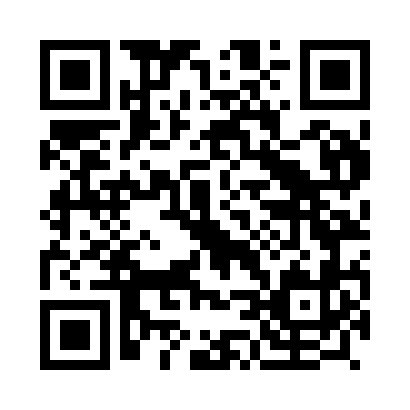 Prayer times for Pondras, PortugalWed 1 May 2024 - Fri 31 May 2024High Latitude Method: Angle Based RulePrayer Calculation Method: Muslim World LeagueAsar Calculation Method: HanafiPrayer times provided by https://www.salahtimes.comDateDayFajrSunriseDhuhrAsrMaghribIsha1Wed4:406:281:296:268:3010:112Thu4:386:271:296:268:3110:133Fri4:366:251:296:278:3210:144Sat4:356:241:286:278:3410:165Sun4:336:231:286:288:3510:186Mon4:316:221:286:298:3610:197Tue4:296:201:286:298:3710:218Wed4:276:191:286:308:3810:229Thu4:266:181:286:308:3910:2410Fri4:246:171:286:318:4010:2611Sat4:226:161:286:328:4110:2712Sun4:216:151:286:328:4210:2913Mon4:196:141:286:338:4310:3014Tue4:176:131:286:338:4410:3215Wed4:166:121:286:348:4510:3316Thu4:146:111:286:358:4610:3517Fri4:136:101:286:358:4710:3618Sat4:116:091:286:368:4810:3819Sun4:106:081:286:368:4910:3920Mon4:086:071:286:378:5010:4121Tue4:076:061:286:378:5110:4222Wed4:056:061:286:388:5210:4423Thu4:046:051:296:388:5310:4524Fri4:036:041:296:398:5410:4725Sat4:016:031:296:408:5410:4826Sun4:006:031:296:408:5510:4927Mon3:596:021:296:418:5610:5128Tue3:586:021:296:418:5710:5229Wed3:576:011:296:428:5810:5330Thu3:566:001:296:428:5910:5531Fri3:556:001:306:438:5910:56